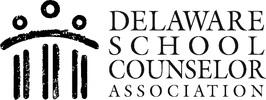 DELAWARE SCHOOL COUNSELOR ASSOCIATION SCHOLARSHIPThe Delaware School Counselor Association announces its Scholarship for the 2021-22 school year.  The Association Board will award three (3) $1,000.00 scholarships to one worthy applicant from each county (New Castle, Kent, Sussex) who meets all of the scholarship criteria. All specific information, requirements, and the application are enclosed for review and submission. Please email the application and supplemental materials in one PDF file or Zip file. Your application must be complete to be considered.  Thank you for your efforts in helping to make our scholarship program a continued success.  If you have any questions or concerns, please feel free to contact bridget.smith@mydsca.org   DELAWARE SCHOOL COUNSELOR ASSOCIATION SCHOLARSHIPCriteria:The applicant must be a Delaware resident (who also attends a high school in the state of Delaware), and who will be matriculating into a two- or four-year college/university in the 2022-23 school year*. All applicants must submit the following:Completed application (attached)Essay discussing, in one page or less, what impact School Counselor(s) have had on your lifetime educational experience.Resume of all school and community extracurricular activities, service, volunteer, and/or leadership involvements.ONE letter of recommendation from his/her school counselor (additional recommendations will not be considered).High School Transcript (applicants must have a 2.50 GPA or higher)SAT or ACT scores (please only submit your highest scoring test – we WILL superscore either test – a school copy of scores is acceptable)Complete application packets, which must include all additional materials together, should be submitted by 3/21/22, and sent to: bridget.smith@mydsca.org~Scholarship recipient will be notified in May 2022~*It is only necessary to know what college/university you will be attending if you are one of the awarded winners, in May 2022..  You do NOT need to know where you will be attending, to apply. By submission of your application you are agreeing to allow DSCA to share your essay if selected as a winner with legislators and stakeholders.DELAWARE SCHOOL COUNSELOR ASSOCIATION SCHOLARSHIP APPLICATIONName: _______________________________ Date of Birth: ________________ Home Address:  __________________________________________ __________________________________________   County of Residence: ________________Contact Phone Number:  (H) _________________          (C) __________________ Email Address: _____________________________ Current High School: ___________________________________ Counselor’s Name:  __________________________________________ Counselor’s E-mail Address: ____________________________________ GPA: Weighted __________ Unweighted __________ Class Rank (if applicable): __________SAT Score: Highest Combined Total __________ (EBRW _________ Math _________)ACT Composite Score: __________College or University you plan to attend: _____________________________ College or University Address: __________________________________________________________________________ Required Supplemental Materials: See Criteria page for detailsEssay Resume ONE letter of recommendation from his/her school counselorHigh School TranscriptSAT or ACT scores 